ГОСУДАРСТВЕННОЕ АВТОНОМНОЕ ПРОФЕССИОНАЛЬНОЕ ОБРАЗОВАТЕЛЬНОЕ УЧРЕЖДЕНИЕ ЧУКОТСКОГО АВТОНОМНОГО ОКРУГА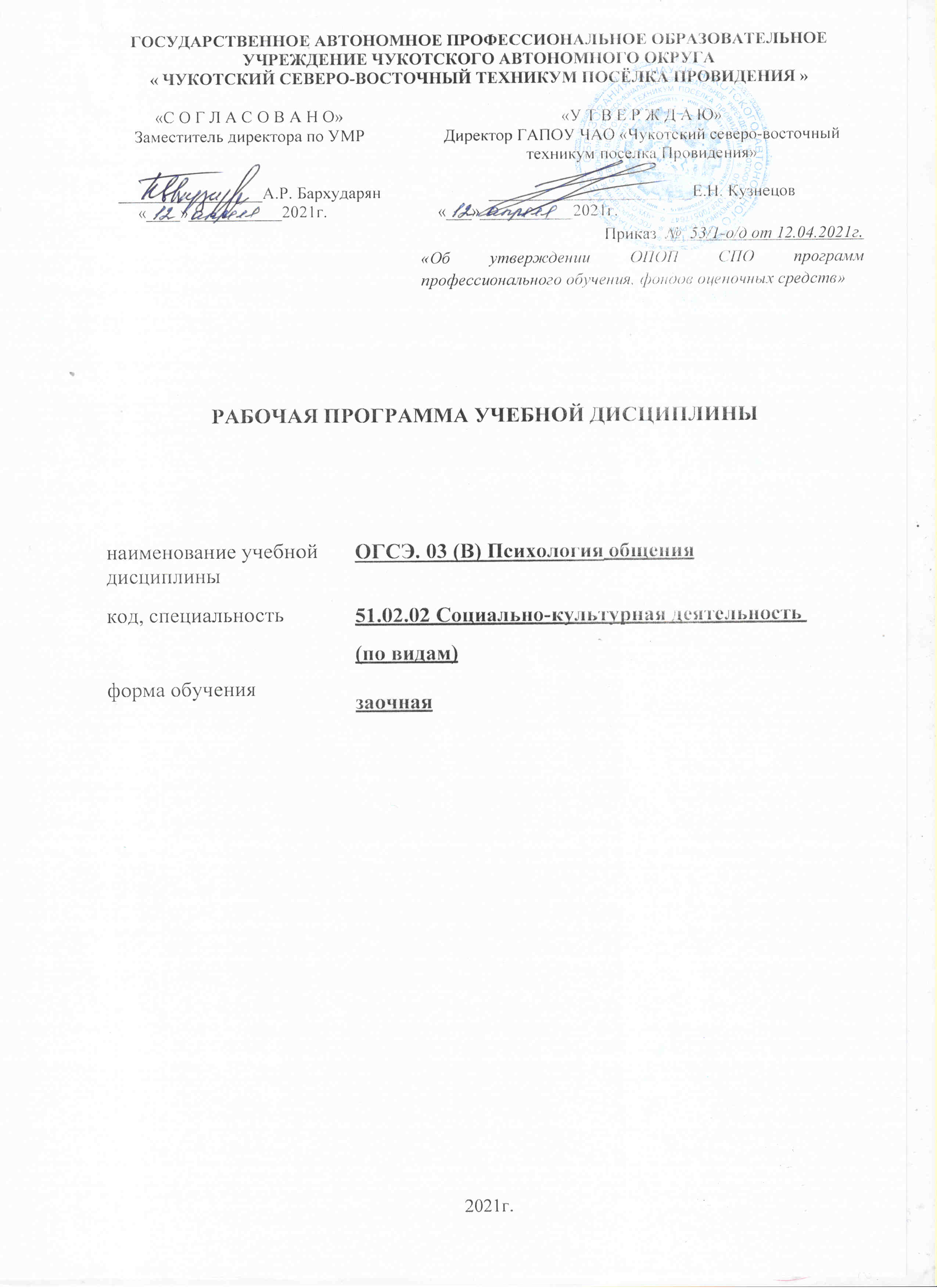 « ЧУКОТСКИЙ СЕВЕРО-ВОСТОЧНЫЙ ТЕХНИКУМ ПОСЁЛКА ПРОВИДЕНИЯ »РАБОЧАЯ ПРОГРАММА УЧЕБНОЙ ДИСЦИПЛИНЫнаименование учебной дисциплиныкод, специальностьформа обученияОГСЭ. 03 (В) Психология общения51.02.02 Социально-культурная деятельность (по видам)заочная2021г.Рабочая программа учебной дисциплины разработана на основе Федерального государственного образовательного стандарта (далее – ФГОС) по специальности среднего профессионального образования (далее -  СПО)  51.02.02 Социально-культурная деятельность (по видам).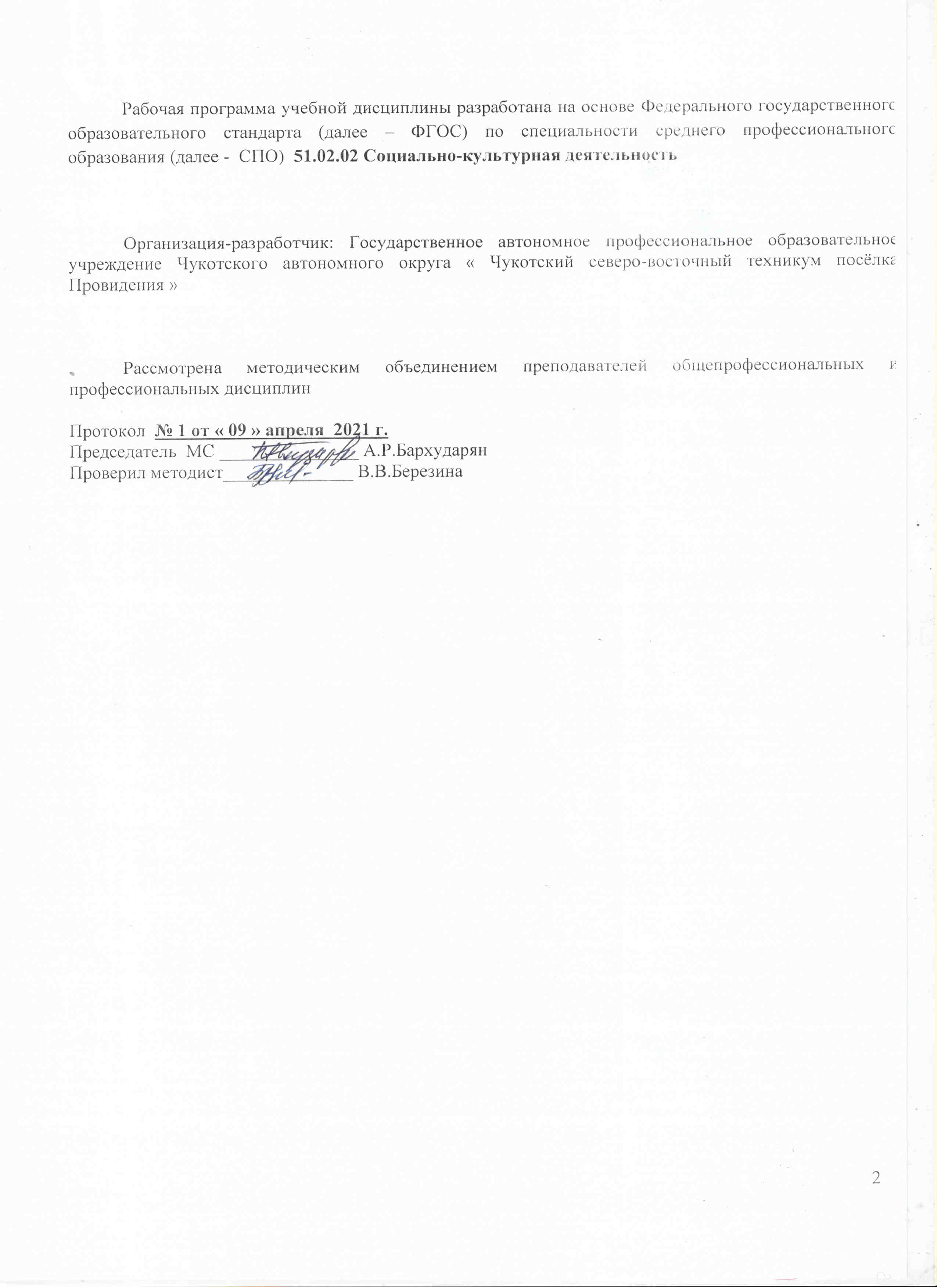 	Организация-разработчик: Государственное автономное профессиональное образовательное учреждение Чукотского автономного округа « Чукотский северо-восточный техникум посёлка Провидения »Рассмотрена методическим объединением преподавателей общепрофессиональных и профессиональных дисциплинПротокол  № 1 от « 09 » апреля  2021 г.  Председатель  МС _______________ А.Р.Бархударян Проверил методист______________ В.В.Березина СОДЕРЖАНИЕПАСПОРТ ПРОГРАММЫ УЧЕБНОЙ ДИСЦИПЛИНЫПСИХОЛОГИЯ ОБЩЕНИЯОбласть применения программыРабочая программа учебной дисциплины является частью программы подготовки специалистов среднего звена в соответствии с ФГОС по специальности СПО: 51.02.02 Социально-культурная деятельность (по видам)Место дисциплины в структуре программы подготовки специалистов среднего звенаДисциплина относится к группе общего гуманитарного и социально- экономического учебного цикла.Предварительные компетенции, сформированные у обучающихся до начала изучения учебной дисциплиныДо изучения дисциплины студент должен обладать знаниями, умениями и навыками, полученными в процессе изучения дисциплины Обществознание, при реализации программы среднего общего образования. Для успешного освоения дисциплины должны быть сформированы общекультурные компетенции на пороговом уровне.Цели и задачи учебной дисциплины – требования к реализации освоения учебной дисциплины.В результате освоения учебной дисциплины обучающийся должен уметь:применять техники и приемы эффективного общения в профессиональной деятельности;использовать приемы саморегуляции поведения в процессе межличностного общения;В результате освоения учебной дисциплины обучающийся должен знать:взаимосвязь общения и деятельности;цели, функции, виды и уровни общения;роли и ролевые ожидания в общении;виды социальных взаимодействий;механизмы взаимопонимания в общении;техники и приемы общения, правила слушания, ведения беседы, убеждения; этические принципы общения;источники, причины, виды и способы разрешения конфликтов;приемы саморегуляции в процессе общения.Результаты освоения дисциплиныРезультатом освоения дисциплины является овладение обучающимися общими (ОК) компетенциями:Количество часов на освоение программы учебной дисциплины:максимальная учебная нагрузка обучающихся 66 часов, в том числе:обязательная аудиторная нагрузка обучающихся 22 часа;самостоятельная работа обучающихся 44 часа.СТРУКТУРА И СОДЕРЖАНИЕ УЧЕБНОЙ ДИСЦИПЛИНЫ 2.1.Объем учебной дисциплины и виды учебной работы2.2. Тематический план и содержание учебной дисциплины Психология общенияПродолжение таблицыУСЛОВИЯ РЕАЛИЗАЦИИ УЧЕБНОЙ ДИСЦИПЛИНЫТребования к минимальному материально-техническому обеспечениюРеализация учебной дисциплины требует наличия учебного кабинета гуманитарных и социально-экономических дисциплинОборудование учебного кабинета:Рабочее место преподавателя;Рабочие места обучающихся;Стационарная доска;Рабочее место преподавателя;Рабочие места обучающихся;Стационарная доска;Проектор (переносной);Экран для проектора (переносной);Ноутбук (переносной) с установленным ПО, подключением к Интернет и обеспечением доступа в электронную информационно-образовательную среду Университета;Стационарные учебно-наглядные пособия (плакаты);Переносные учебно-наглядные пособия. Программное обеспечение:Операционная система Windows 10Пакет прикладных программ Office Professional Plus 2010 Rus,Антивирусная программа Касперского Kaspersky Endpoint Security для бизнеса- Расширенный Rus Edition,PeaZip, Adobe Acrobat Reader DCИнформационное обеспечение обученияПеречень рекомендуемых учебных изданий, Интернет-ресурсов, дополнительной литературыОсновные источники:Столяренко Л. Д. Психология общения: учебник / Л. Д. Столяренко, С. И. Самыгин.– Ростов н /Д: Феникс, 2019.Бороздина Г. В., Кормнова Н. А. Психология общения: учебник и практикум для СПО. [Электронный ресурс] // Психология общения: учебник и практикум для СПО / Г. В. Бороздина, Н. А. Кормнова; под общ. ред. Г. В. Бороздиной. – М.: Издательство Юрайт, 2018. – Режим доступа: https://biblio-online.ru/viewer/17E15D39-446E-4D42-9C60- E5345C07660A/psihologiya-obscheniyaЕфимова Н. С. Психология общения. Практикум по психологии: учебное пособие. [Электронный ресурс] // Н. С. Ефимова. – М.: ИД «Форум»: ИНФРА-М. 2018.– Режим доступа: http://znanium.com/bookread2.php?book=766784Дополнительные источники:Абрамова Г. С. Введение в практическую психологию. – М., 2018.Берн Э. Игры, в которые играют люди. Люди, которые играют в игры. – М.: ЭКСМО, 2018.Борисов В. К. Этика деловых отношений. – М.: ИД «ФОРУМ»: ИНФРА-М., 2018.Ильин Е. П. Психология общения и межличностных отношений. – СПб. : Питер, 2018.Канке А.А., Кошевая И.П. Профессиональная этика и психология делового общения (учебное пособие для ссузов) – М.: Форум, 2019.Козырев Г. И. Основы конфликтологии. – М.: ИД «ФОРУМ»: ИНФРА-М., 2018.Кузнецов И. Н. Деловой этикет от «А» до «Я». – М.: Издательство «Альфа-Пресс»,2018.Петровская	Л.	А.	Компетентность	в	общении.	Социально-психологический тренинг. – М.: Смысл, 2018.Пиз А. Язык жестов. – М.: Эксмо-Пресс, 2017.Психологический словарь / под ред. А. В. Ярошевского и М. Г. Ярошевского . – М.: ИД «ФОРУМ»: ИНФРА-М., 2018.Шапарь В. Б. Психология манипулирования. – Ростов-на-Дону.: Феникс, 2018.Шостром Э. Человек-манипулятор. – СПб. : Питер, 2018.Эдмюллер А. Техники манипуляции. Распознавание и противодействие. М.: Омега- Л, 2018.Интернет-ресурсы:ЭБС biblio-online.ruЭБС http://znanium.comhttp://www.psychologies.ru/http://psychojournal.ru/https://psy-practice.com/https://monocler.ru/category/psychology/http://psychologytoday.ru/https://psychologyofcommunication.jimdo.com4. КОНТРОЛЬ И ОЦЕНКА РЕЗУЛЬТАТОВ ОСВОЕНИЯ УЧЕБНОЙДИСЦИПЛИНЫКонтроль и оценка результатов освоения дисциплины осуществляется преподавателем в процессе проведения практических занятий и тестирования, а также выполнения обучающимися индивидуальных заданий, проектов, исследований.Оценочные средства для всех видов контроля отражены в фонде оценочных средств (ФОС) по данной учебной дисциплине11«С О Г Л А С О В А Н О»Заместитель директора по УМР_________________А.Р. Бархударян          «____»___________2021г.«У Т В Е Р Ж Д А Ю»Директор ГАПОУ ЧАО «Чукотский северо-восточный техникум поселка Провидения»________________________Е.Н. Кузнецов    «___»___________2021г.Приказ  №  53/1-о/д от 12.04.2021г.«Об утверждении ОПОП СПО программ профессионального обучения, фондов оценочных средств»КодНаименование результата обученияОК 1.Выбирать	способы	решения	задач	профессиональной	деятельности применительно к различным контекстам.ОК 2.Осуществлять поиск, анализ и интерпретацию информации, необходимой для выполнения задач профессиональной деятельности.ОК 3.Планировать	и	реализовывать	собственное	профессиональное	и личностное развитие.ОК 4.Работать в коллективе и команде, эффективно взаимодействовать с коллегами, руководством, клиентами.ОК 5.Осуществлять устную и письменную коммуникацию на государственномязыке Российской Федерации с учетом особенностей социального и культурного контекста.языке Российской Федерации с учетом особенностей социального и культурного контекста.языке Российской Федерации с учетом особенностей социального и культурного контекста.языке Российской Федерации с учетом особенностей социального и культурного контекста.языке Российской Федерации с учетом особенностей социального и культурного контекста.ОК 6.Проявлять	гражданско-патриотическую	позицию,	демонстрироватьосознанное	поведение	на	основе	традиционных	общечеловеческих ценностей.Проявлять	гражданско-патриотическую	позицию,	демонстрироватьосознанное	поведение	на	основе	традиционных	общечеловеческих ценностей.Проявлять	гражданско-патриотическую	позицию,	демонстрироватьосознанное	поведение	на	основе	традиционных	общечеловеческих ценностей.Проявлять	гражданско-патриотическую	позицию,	демонстрироватьосознанное	поведение	на	основе	традиционных	общечеловеческих ценностей.Проявлять	гражданско-патриотическую	позицию,	демонстрироватьосознанное	поведение	на	основе	традиционных	общечеловеческих ценностей.ОК 9.Использовать деятельности.информационныетехнологиивпрофессиональнойОК 10.Пользоваться профессиональной документацией на государственном и иностранном языках.Пользоваться профессиональной документацией на государственном и иностранном языках.Пользоваться профессиональной документацией на государственном и иностранном языках.Пользоваться профессиональной документацией на государственном и иностранном языках.Пользоваться профессиональной документацией на государственном и иностранном языках.Вид учебной работыОбъем часовМаксимальная учебная нагрузка (всего)66Обязательная аудиторная нагрузка (всего)22в том числе:практические занятия2Самостоятельная работа обучающихся (всего)44Консультации-Промежуточная аттестация в форме дифференцированного зачетаКоды ОКНаименование разделов и темСодержание учебного материала, лабораторные и практические работы, самостоятельная работа обучающихсяОбъем часовУровень освоения12345ОК 1 – 6, 9,10.Тема 1. Понятие общения и его характеристики.Назначение учебной дисциплины «Психология общения». Основные понятия. Роль общения в профессиональной деятельности. Общение иего функции. Виды общения. Структура и средства общения. Общение и общительность. Общение и деятельность.1ОК 1 – 6, 9,10.Самостоятельная работа.Тема 2. Общение как обмен информацией (коммуникация).Специфика   обмена	информацией	между   людьми.   Коммуникативные	барьеры. Вербальная коммуникация, речь. Невербальные способы общения.Тема 3. Общение как взаимодействие (интеракция).Природа и структура взаимодействия. Основные стратегии поведения в процессе взаимодействия. Трансактный анализ общения. Синтоническая модель общения. Структура, виды и динамика партнерских отношений. Правила корпоративного поведения в команде.Тема 4. Общение как восприятие людьми друг друга (перцепция).Понятие социальной перцепции. Механизмы межличностного восприятия. Эффекты межличностного восприятия. Имидж личности как воспринимаемый и передаваемый образ.Тема 5. Умение слушать и вести беседу.Психология слушания. Виды слушания. Слушание публичного выступления. Ведение беседы. Эффективность беседы,Тема 6. Роли и ролевые ожидания в общении.Понятие социальной роли. Виды и характеристики социальных ролей. Ролевые ожидания и конфликты. Влияние социальной роли на развитие личности.Тема 7. Психология влияния.Механизмы психологического воздействия: внушение, заражение, убеждение. Средства и приемы психологического воздействия. Социально-психологическое влияние: конформизм и внушаемость. Манипулятивное общение. Способы противодействия манипуляциям в общении.Самостоятельная работа.Тема 2. Общение как обмен информацией (коммуникация).Специфика   обмена	информацией	между   людьми.   Коммуникативные	барьеры. Вербальная коммуникация, речь. Невербальные способы общения.Тема 3. Общение как взаимодействие (интеракция).Природа и структура взаимодействия. Основные стратегии поведения в процессе взаимодействия. Трансактный анализ общения. Синтоническая модель общения. Структура, виды и динамика партнерских отношений. Правила корпоративного поведения в команде.Тема 4. Общение как восприятие людьми друг друга (перцепция).Понятие социальной перцепции. Механизмы межличностного восприятия. Эффекты межличностного восприятия. Имидж личности как воспринимаемый и передаваемый образ.Тема 5. Умение слушать и вести беседу.Психология слушания. Виды слушания. Слушание публичного выступления. Ведение беседы. Эффективность беседы,Тема 6. Роли и ролевые ожидания в общении.Понятие социальной роли. Виды и характеристики социальных ролей. Ролевые ожидания и конфликты. Влияние социальной роли на развитие личности.Тема 7. Психология влияния.Механизмы психологического воздействия: внушение, заражение, убеждение. Средства и приемы психологического воздействия. Социально-психологическое влияние: конформизм и внушаемость. Манипулятивное общение. Способы противодействия манипуляциям в общении.2123451.Общение и темперамент. Характеристика темпераментов. ОсобенностиОК 1 – 6, 9,10.Тема 8. Психологические типы людей и их влияние на общение.общения с представителями различных темпераментов. Общение и характер человека. Акцентуации характера. Общение с различными по характеру собеседниками.1ОК 1 – 6, 9,10.Тема 8. Психологические типы людей и их влияние на общение.Практическая работа.Определение своего типа темперамента по тесту Айзенка. Тренинг на2развитие навыков общения с представителями разных психотипов.ОК 1 – 6, 9,10.Тема 9. Коммуникативная культура.Этика и культура общения. Ценности общения. Этические принципы общения. Правила культуры общения.Тема 10. Технологии делового общения.Понятие делового общения. Деловая беседа. Деловые переговоры. Деловые совещания. Культура общения по телефону. Деловая корреспонденция.Тема 11. Конфликты в общении.Понятие конфликта. Типология конфликтов. Причины конфликтов в общении. Способы управления конфликтом. Конструктивные и деструктивные способы управления конфликтами. Переговоры.Тема 9. Коммуникативная культура.Этика и культура общения. Ценности общения. Этические принципы общения. Правила культуры общения.Тема 10. Технологии делового общения.Понятие делового общения. Деловая беседа. Деловые переговоры. Деловые совещания. Культура общения по телефону. Деловая корреспонденция.Тема 11. Конфликты в общении.Понятие конфликта. Типология конфликтов. Причины конфликтов в общении. Способы управления конфликтом. Конструктивные и деструктивные способы управления конфликтами. Переговоры.2Результаты обучения (освоенные умения, усвоенные знания)Формы и методы контроля и оценки результатов обучения12Умения:Умения:применять техники и приемы эффективного общения в профессиональной деятельности;использовать приемы саморегуляции поведения в процессе межличностного общения;Экспертное наблюдение и оценка деятельности обучающихся в процессе освоения дисциплины, решения ситуационных задач.Знания:Знания:взаимосвязь общения и деятельности;Оценка	усвоенных	знаний	в	ходе выполнения индивидуальных заданий вовремя устного опроса и практической работы.цели, функции, виды и уровни общения;Оценка	усвоенных	знаний	в	ходевыполнения индивидуальных заданий во время собеседования. Тестирование.роли и ролевые ожидания в общении;Оценка	усвоенных	знаний	в	ходе выполнения индивидуальных заданий вовремя устного опроcа и решения ситуационных задач. Тестирование.виды социальных взаимодействий;Тестирование.механизмы взаимопонимания в общении;Оценка	усвоенных	знаний	во	время устного опроса и практической работы.техники и приемы общения, правила слушания, ведения беседы, убеждения;Оценка	усвоенных	знаний	в	ходе выполнения индивидуальных заданий вовремя устного опроcа и решения ситуационных задач. Тестирование.этические принципы общения;Оценка	усвоенных	знаний	во	времяустного опроcа и решения ситуационных задач. Тестирование.источники, причины, виды и способы разрешения конфликтов;Оценка усвоенных знаний в ходе выполнения индивидуальных заданий во время устного опроcа и решенияситуационных задач. Тестирование.приемы саморегуляции в процессе общения.Оценка	усвоенных	знаний	во	время устного опроcа и практической работы.